Position AnnouncementNorthern Arizona University is a committed Equal Opportunity/Affirmative Action Institution. Women, minorities, veterans and individuals with disabilities are encouraged to apply. NAU is responsive to the needs of dual career couples.  Form A-1 Revised 2/05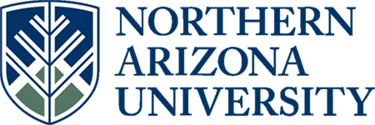 Faculty, Administrative Faculty and Academic Professionals Vacancy Announcement RequestHuman Resources DepartmentPO Box 4113  Flagstaff, AZ 86011-4113(928) 523-2223  http://www.nau.edu/hrPosition Available: Lecturer or Assistant Professor of Practice  of  Information Systems Technology (ISM)Department: The W. A. Franke College of Business (FCB)Special Information (This section includes information such a notation if the position is subject to the availability of funding, the location of the position if other than the Flagstaff Campus, and tenure track eligibility).Non Tenure-Track Position in Information Systems Technology. Full-time, non tenure-track position at the lecturer or assistant professor of practice level to begin August 2016. Position is a benefit eligible non-tenure track lecturer for the 2016-2017 academic year with the possibility of renewal depending on performance, program needs and availability of funding Job DescriptionDESCRIPTION:Teach 12 credit hours of undergraduate courses in each of the fall and spring semesters. Provide career advisement to students.Participate in the information systems area, college and NAU service activities.  Engage in a program of intellectual activities or professional qualification requirements in accordance with FCB and AACSB guidelines (http://www.aacsb.edu/accreditation/business/standards/2013/academic-and-professional-engagement/standard15.asp)Minimum QualificationsFor Lecturer Level:Graduate degree (Master’s Degree or higher with a concentration in Information systems or related field) from an accredited institution.2 years’ experience teaching accounting at the university level. Ability to meet AACSB academic or professional qualification requirements (as referenced above).For Assistant Professor of Practice Level:Graduate degree (Master’s Degree or higher with a concentration in Information systems or related field) from an accredited institution.5 years professional experience, including upper-level management experience, in information systemsAbility to meet AACSB academic or professional qualification requirements (as referenced above). Preferred Qualifications Master’s Degree or higher from an AACSB, ABET or EQUIS accredited institution.Demonstrated excellence in teaching as documented by a pattern of strong teaching evaluations; Willingness and ability to teach coordinated undergraduate level computer information systems courses.Certification in Microsoft Office 2013 applicationsDemonstrated currency in the field of Information Technology/Information SystemsInterest in teaching in collaboration with other business faculty.Evidence of, or potential for, excellence in working with multicultural constituencies.General Information (This section includes information about the University or the specific department or program, and background checking requirements.  All job duties should be included in the Job Description section)Northern Arizona University has a student population of about 27,000 at its main campus in Flagstaff and at 30 sites across the state.  Committed to a diverse and civil working and learning environment, NAU has earned a solid reputation as a university with all the features of a large institution but with a personal touch. NAU carefully balances teaching, scholarship and service with a faculty and staff dedicated to each student’s success.  All faculty members are expected to promote student learning and help students achieve academic outcomes.While our emphasis is undergraduate education, we offer a wide range of graduate programs and research that extend to such national concerns as forest health and bioterrorism. Our institution has carefully integrated on-campus education with distance learning, forming seamless avenues for students to earn degrees.Flagstaff has a population of about 67,000, rich in cultural diversity. Located at the base of the majestic San Francisco Peaks, Flagstaff is 140 miles north of Phoenix at the intersection of Interstate 17 and Interstate 40.With its elevation of 7,000 feet and four-season climate, Flagstaff is ideal for year-round outdoor activities. Nearby attractions include the Grand Canyon, Lowell Observatory, Oak Creek Canyon, Sedona, Monument Valley, Sunset Crater, Meteor Crater, and Arizona Snowbowl.Northern Arizona University requires satisfactory results for the following: a criminal background investigation, an employment history verification and a degree verification (in some cases) prior to employment. You may also be required to complete a fingerprint background check. Additionally, NAU is required to participate in the federal E-Verify program that assists employers with verifying new employees' right to work in the United States.SalaryCommensurate with experience and qualificationsApplication DeadlineThis position will be open until filled or closed.  We will begin reviewing applications May 1, 2016Application ProcedureTo apply for this position go to http://www.nau.edu/careers (Position # 602503).  Your application must be submitted on line to be reviewed and should include a single attachment that contains (1) a cover letter addressing the job description and preferred qualifications, (2) a current vita, (3)  recent teaching evaluations (if applicable) and  (4) contact information of at least five professional references including mailing and email addresses and phone numbers.  

Save all items, in the order stated, and attach them in a single PDF or Word document. 

If you are an individual with a disability and need reasonable accommodation to participate in the hiring process please contact the Affirmative Action Office at 928-523-3312/TDD - 928-523-1006 or PO Box 4083, Flagstaff AZ 86011.Any questions about the position should be addressed to Kay Pinto, Building Manager of The W. A. Franke College of Business, 928-523-7343, kay.pinto@nau.edu.